Зимний Полюд на снегоходах (в санях)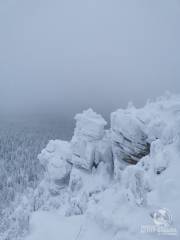 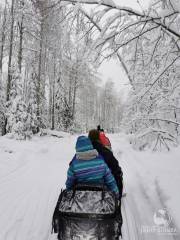 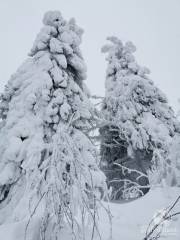 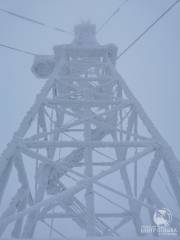 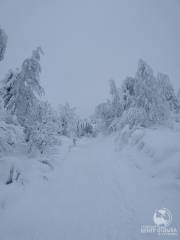 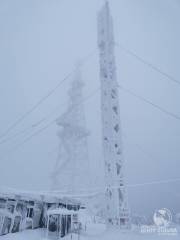 Продолжительность:11 часовОписание:Высота горы Полюд – 527 метров над уровнем моря, это высшая точка Полюдова кряжа.По одному из преданий много-много лет назад здесь жили два друга-богатыря – Полюд и Ветлан. Оба были одинаково сильны и ловки, отличались лишь ростом и телосложением. Но однажды богатыри встретили красивую девушку – Вишеру. Оба влюбились в нее по уши. Вишере каждый из них также был дорог и люб. И между богатырями завязалась драка за то, кому достанется в жены красавица Вишера. Вишера умоляла прекратить бой, пыталась их разнять. Но куда там. Богатыри разбежались в разные стороны и стали метать друг в друга огромные камни через голову Вишеры. Шесть дней и шесть ночей длился бой. Но силы у каждого богатыря были равные. Никто не мог одержать победу. На седьмой день оба выбились из сил, покалеченные они склонили головы и превратились в каменные горы. Красавице Вишере к тому времени белый свет стал не мил. Упала она меж богатырей. С тех давних пор течет на Северном Урале река Вишера, а рядом стоят окаменевшие богатыри Полюд и Ветлан.По другой, более приближенной к реальности легенде, на этой горе стояла застава, защищавшая Чердынь от набегов врагов. Возглавлял заставу богатырь Полюд. Завидев неприятеля, он разводил на вершине горы большой костер, который было видно в Чердыни. Таким образом, там заранее знали о приближающейся опасности и были готовы к бою. Когда все враги были побеждены, Полюд по преданию ушел спать в гору.На горе можно увидеть углубление, напоминающее по форме отпечаток огромной ноги. По легенде это след самого богатыря Полюда…На вершине горы на поверхность выходят красивейшие скалы, обрывающиеся отвесно вниз. Наиболее крутой северный склон.Программа тура:7:00 Выезд из Перми, ул.Ленина, 53 (Театр-Театр), со стороны "Сцены-Молот".
7:00-12:30 Дорога до Красновишерска. Интересная путевая экскурсия.
12:30-13:30 - Экскурсия в музей природы заповедника «Вишерский»
13:30-17:00 Экскурсия в санях на снегоходах на камень Полюд. Пешая часть 3 км (заброска в санях до подножия горы 5,5 км в одну сторону. 1,5 км подъем до вершины горы Полюд).
17:00-17:30 Пикник (не включен в стоимость)
17:30 Отправление группы в Пермь
23:00 Ориентировочное время возвращения группы в Пермь, ул.Ленина, 53 (Театр-Театр)В стоимость входит:транспорт, услуги экскурсовода (путевая экскурсия, экскурсия на Полюде), заброска на Полюд на снегоходах (в санях), страхование во время автобусной перевозки, экскурсия в музей природы заповедника «Вишерский»Дополнительно оплачивается при бронировании:395 руб/чел - Комплексный обед «Украинский» (готовится на костре поваром).Первое блюдо:
Борщ. Порция: 400 грамм
Состав: филе куриное, картофель, капуста, свекла, морковь, лук репка, чеснок, зелень, томатная паста, уксус, соль, приправы.Второе блюдо:
1. Шашлык куриный в классическом маринаде. Порция: 150 грамм
Состав: филе куриное, майонез, лук репка, специи, соль.
2. Гречневая каша с шампиньонами. Порция: 200 грамм
Состав: греча, шампиньоны, морковь, лук, соль, специи.Закуски: бутерброды с плавленым сыром, морковь по-корейски.
Хлеб: черный и белый
Соусы: кетчуп и майонез
Напитки: чай черный/зеленый, кофе натуральный/растворимый.
Сладкое к чаю: печенье и конфеты.Посуда: одноразовая пластиковая (тарелка, стакан, ложка, вилка, чайная ложка, салфетки).
Если Вам не удобно кушать из пластиковой посуды, то можете взять с собой личные столовые принадлежности. 125 руб/чел - Глинтвейн на красном вине (готовится на костре поваром)
Порция: 250 грамм
Состав: красное вино, яблоки, апельсины, специи130 руб/чел - Туристическая страховка.
Страхование туриста на случаи получения травм во время реализации Туристического продукта на сумму максимальной выплаты 300 000 (триста тысяч) рублей.Комментарий агента:Одевайтесь тепло и удобно, соответствующе погодным условиям.
Обязательно шарф (по возможности балаклаву), перчатки или варежки, шапку.Рекомендуется взять с собой:С собой можете взять термос с чаем или кофе, перекус, фотоаппарат, видеокамеру (по желанию). .Скидки:100 руб. - дети до 14 лет, пенсионерыСтоимость тура на 1 человека:3 950 руб.Место и время отправления:07.00 – г. Пермь, ул. Ленина, 53 ("ТеатрТеатр")
07.15 – ост. Площадь Восстания
07.35 – ост. Лодочная станция
07.40 – ост. Отворот на Голованово
07.50 – ост. ИвановкаНеобходимые документы для поездки:Паспорт/свидетельство о рождении, мед. полис.